“BELONGING - WHANUANGATANGA”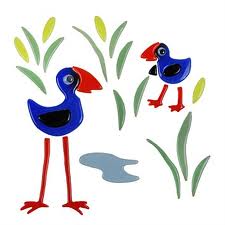 